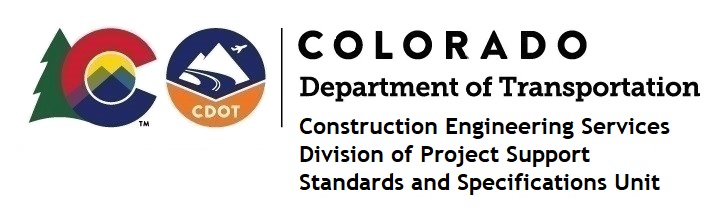 MEMORANDUM DATE:	June 11, 2021 TO:		All holders of Standard Special ProvisionsFROM:	Shawn Yu, Standards and Specifications Unit ManagerSUBJECT:	Revised standard special provision: Revision of Section 109 - Asphalt Cement                        Cost Adjustment (Asphalt Cement Included in the Work)Effective this date, our unit has issued the revised standard special provision, Revision of Section 109 - Asphalt Cement Cost Adjustment (Asphalt Cement Included in the Work), with 3 pages, and dated June 11, 2021.This specification replaces the previous special provision with the same name and dated January 27, 2020.  This revision updated the Asphalt Cement Cost Adjustment (ACCA) link in the specification to go directly to its monthly price webpage.Please use this standard special provision in all projects with items 403 Hot Mix Asphalt and/or 403 Stone Matrix Asphalt in which the cost of AC is included in the work.  You may use this revised standard beginning with projects advertised on or after July 8, 2021.  Earlier use is acceptable.For those of you who keep a book of Standard Special Provisions, please include this revised special provision.  For your convenience, this specification and the latest SSP Index are attached in the email.  You can also find these in our Construction Specifications web pages: Standard Special Provisions and the Recently Issued Special Provisions.If you have any questions or comments, please contact this office.